WORKING GROUP ON BIOCHEMICAL AND MOLECULARTECHNIQUES AND DNA PROFILING IN PARTICULARFifteenth SessionMoscow, Russian Federation, May 24 to 27, 2016Can molecular distance be used as a characteristic? Document prepared by an expert from the Netherlands

Disclaimer:  this document does not represent UPOV policies or guidanceThe Annex to this document contains a copy of a presentation “Can molecular distance be used as a characteristic?” made at its fifteenth session of the Working Group on Biochemical and Molecular Techniques and DNA-Profiling in particular (BMT).Kees van Ettekoven, Head Variety testing Department, Naktuinbouw[Annex follows]CAN MOLECULAR DISTANCE BE USED AS A CHARACTERISTIC?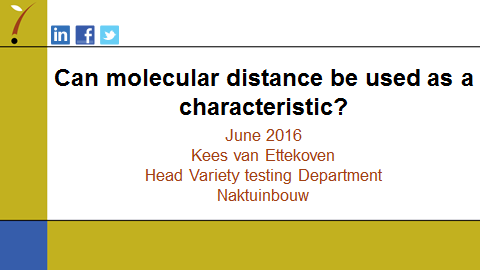 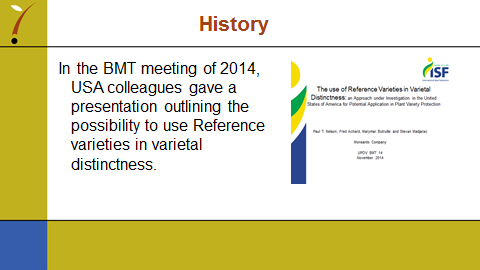 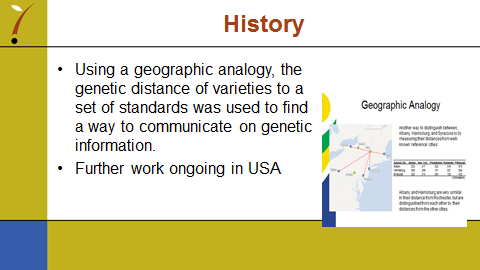 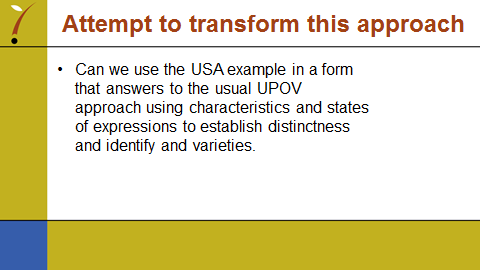 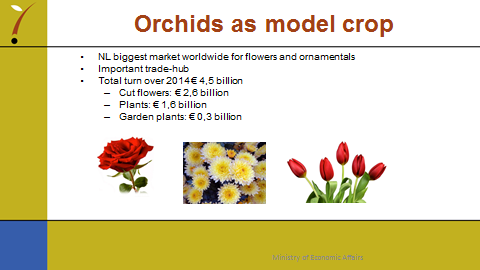 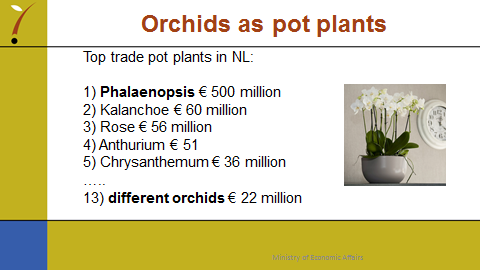 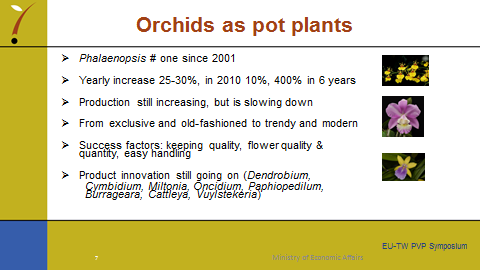 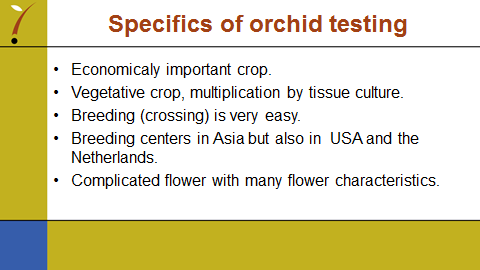 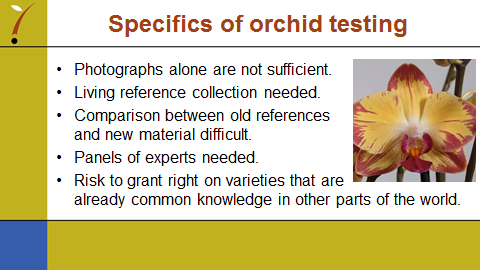 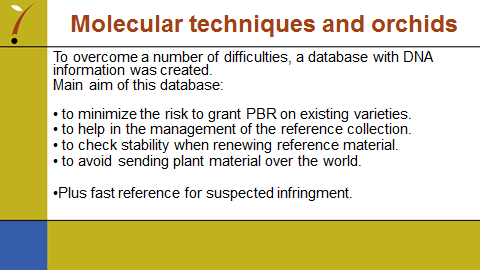 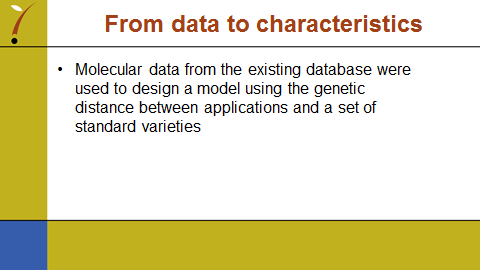 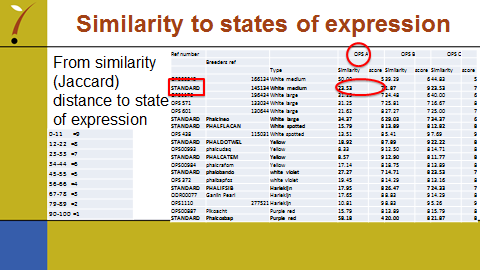 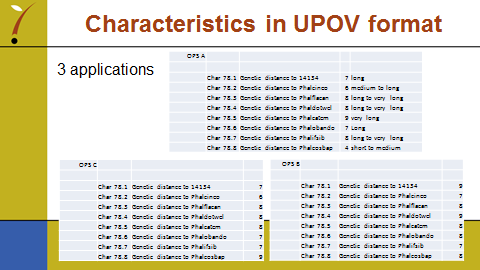 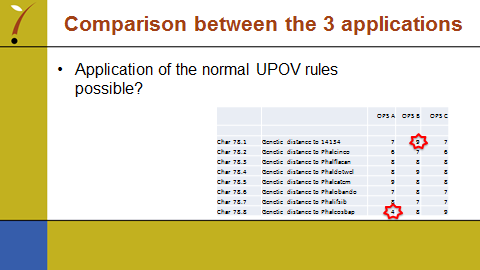 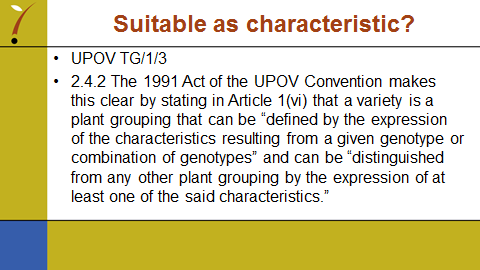 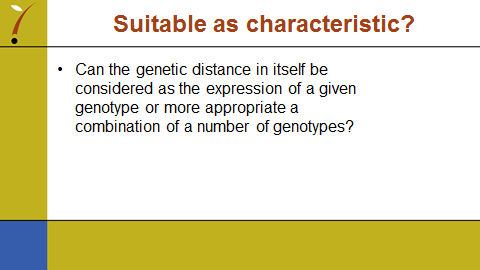 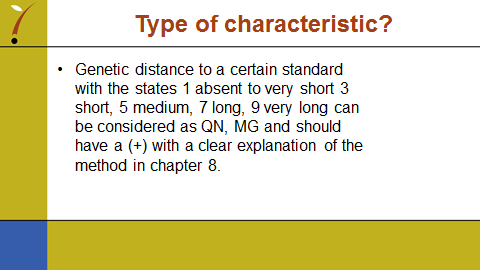 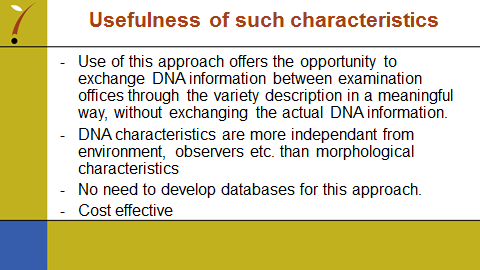 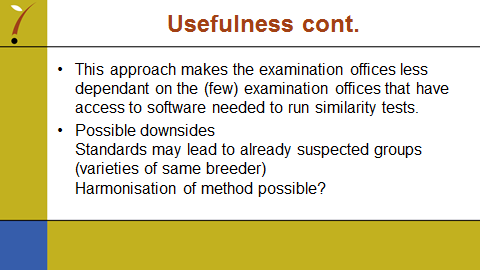 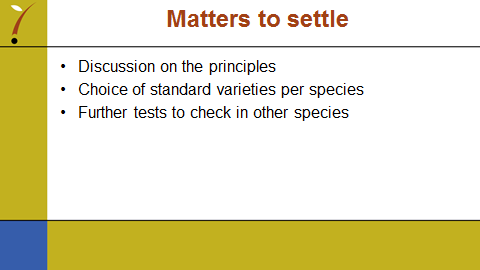 [End of Annex and of document]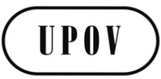 EBMT/15/22 Rev.ORIGINAL:  EnglishDATE:  June 27, 2016INTERNATIONAL UNION FOR THE PROTECTION OF NEW VARIETIES OF PLANTS INTERNATIONAL UNION FOR THE PROTECTION OF NEW VARIETIES OF PLANTS INTERNATIONAL UNION FOR THE PROTECTION OF NEW VARIETIES OF PLANTS GenevaGenevaGeneva